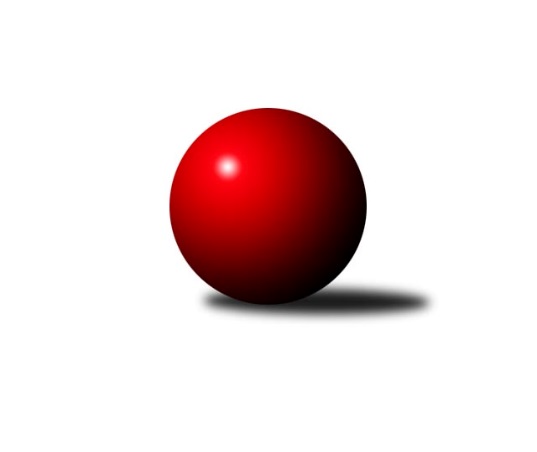 Č.9Ročník 2021/2022	8.6.2024 Zlínská krajská soutěž 2021/2022Statistika 9. kolaTabulka družstev:		družstvo	záp	výh	rem	proh	skore	sety	průměr	body	plné	dorážka	chyby	1.	TJ Sokol Luhačovice B	8	8	0	0	38.5 : 9.5 	(38.5 : 25.5)	1629	16	1131	498	29.3	2.	KK Kroměříž D	8	7	0	1	39.0 : 9.0 	(49.0 : 15.0)	1710	14	1178	531	30.8	3.	SC Bylnice B	8	5	0	3	27.5 : 20.5 	(31.5 : 32.5)	1583	10	1126	457	36.8	4.	TJ Valašské Meziříčí D	8	4	0	4	20.0 : 28.0 	(24.0 : 40.0)	1611	8	1141	470	44.5	5.	VKK Vsetín C	7	3	0	4	17.0 : 25.0 	(27.0 : 29.0)	1546	6	1090	457	37.7	6.	KK Kroměříž C	8	3	0	5	22.5 : 25.5 	(30.5 : 33.5)	1585	6	1103	482	41.1	7.	TJ Bojkovice Krons C	8	2	0	6	18.5 : 29.5 	(29.5 : 34.5)	1592	4	1129	463	43	8.	TJ Spartak Hluk	8	2	0	6	16.0 : 32.0 	(29.5 : 34.5)	1573	4	1132	441	42.5	9.	TJ Sokol Machová C	7	1	0	6	11.0 : 31.0 	(20.5 : 35.5)	1466	2	1072	394	52.1Tabulka doma:		družstvo	záp	výh	rem	proh	skore	sety	průměr	body	maximum	minimum	1.	TJ Sokol Luhačovice B	4	4	0	0	19.5 : 4.5 	(22.5 : 9.5)	1685	8	1746	1621	2.	KK Kroměříž C	4	3	0	1	18.0 : 6.0 	(18.5 : 13.5)	1509	6	1574	1465	3.	KK Kroměříž D	4	3	0	1	17.5 : 6.5 	(24.0 : 8.0)	1611	6	1743	1538	4.	SC Bylnice B	4	3	0	1	15.5 : 8.5 	(18.0 : 14.0)	1656	6	1677	1646	5.	TJ Valašské Meziříčí D	4	3	0	1	13.0 : 11.0 	(13.5 : 18.5)	1621	6	1742	1517	6.	TJ Spartak Hluk	3	1	0	2	8.0 : 10.0 	(12.0 : 12.0)	1510	2	1558	1449	7.	VKK Vsetín C	3	1	0	2	6.0 : 12.0 	(10.0 : 14.0)	1594	2	1609	1569	8.	TJ Sokol Machová C	4	1	0	3	8.0 : 16.0 	(11.5 : 20.5)	1481	2	1608	1366	9.	TJ Bojkovice Krons C	5	1	0	4	10.0 : 20.0 	(16.5 : 23.5)	1625	2	1705	1581Tabulka venku:		družstvo	záp	výh	rem	proh	skore	sety	průměr	body	maximum	minimum	1.	KK Kroměříž D	4	4	0	0	21.5 : 2.5 	(25.0 : 7.0)	1742	8	1773	1681	2.	TJ Sokol Luhačovice B	4	4	0	0	19.0 : 5.0 	(16.0 : 16.0)	1616	8	1661	1571	3.	SC Bylnice B	4	2	0	2	12.0 : 12.0 	(13.5 : 18.5)	1565	4	1626	1426	4.	VKK Vsetín C	4	2	0	2	11.0 : 13.0 	(17.0 : 15.0)	1554	4	1635	1488	5.	TJ Bojkovice Krons C	3	1	0	2	8.5 : 9.5 	(13.0 : 11.0)	1581	2	1636	1541	6.	TJ Valašské Meziříčí D	4	1	0	3	7.0 : 17.0 	(10.5 : 21.5)	1608	2	1704	1546	7.	TJ Spartak Hluk	5	1	0	4	8.0 : 22.0 	(17.5 : 22.5)	1588	2	1667	1430	8.	TJ Sokol Machová C	3	0	0	3	3.0 : 15.0 	(9.0 : 15.0)	1461	0	1492	1446	9.	KK Kroměříž C	4	0	0	4	4.5 : 19.5 	(12.0 : 20.0)	1581	0	1633	1487Tabulka podzimní části:		družstvo	záp	výh	rem	proh	skore	sety	průměr	body	doma	venku	1.	TJ Sokol Luhačovice B	8	8	0	0	38.5 : 9.5 	(38.5 : 25.5)	1629	16 	4 	0 	0 	4 	0 	0	2.	KK Kroměříž D	8	7	0	1	39.0 : 9.0 	(49.0 : 15.0)	1710	14 	3 	0 	1 	4 	0 	0	3.	SC Bylnice B	8	5	0	3	27.5 : 20.5 	(31.5 : 32.5)	1583	10 	3 	0 	1 	2 	0 	2	4.	TJ Valašské Meziříčí D	8	4	0	4	20.0 : 28.0 	(24.0 : 40.0)	1611	8 	3 	0 	1 	1 	0 	3	5.	VKK Vsetín C	7	3	0	4	17.0 : 25.0 	(27.0 : 29.0)	1546	6 	1 	0 	2 	2 	0 	2	6.	KK Kroměříž C	8	3	0	5	22.5 : 25.5 	(30.5 : 33.5)	1585	6 	3 	0 	1 	0 	0 	4	7.	TJ Bojkovice Krons C	8	2	0	6	18.5 : 29.5 	(29.5 : 34.5)	1592	4 	1 	0 	4 	1 	0 	2	8.	TJ Spartak Hluk	8	2	0	6	16.0 : 32.0 	(29.5 : 34.5)	1573	4 	1 	0 	2 	1 	0 	4	9.	TJ Sokol Machová C	7	1	0	6	11.0 : 31.0 	(20.5 : 35.5)	1466	2 	1 	0 	3 	0 	0 	3Tabulka jarní části:		družstvo	záp	výh	rem	proh	skore	sety	průměr	body	doma	venku	1.	KK Kroměříž D	0	0	0	0	0.0 : 0.0 	(0.0 : 0.0)	0	0 	0 	0 	0 	0 	0 	0 	2.	TJ Valašské Meziříčí D	0	0	0	0	0.0 : 0.0 	(0.0 : 0.0)	0	0 	0 	0 	0 	0 	0 	0 	3.	TJ Spartak Hluk	0	0	0	0	0.0 : 0.0 	(0.0 : 0.0)	0	0 	0 	0 	0 	0 	0 	0 	4.	SC Bylnice B	0	0	0	0	0.0 : 0.0 	(0.0 : 0.0)	0	0 	0 	0 	0 	0 	0 	0 	5.	TJ Sokol Machová C	0	0	0	0	0.0 : 0.0 	(0.0 : 0.0)	0	0 	0 	0 	0 	0 	0 	0 	6.	VKK Vsetín C	0	0	0	0	0.0 : 0.0 	(0.0 : 0.0)	0	0 	0 	0 	0 	0 	0 	0 	7.	TJ Bojkovice Krons C	0	0	0	0	0.0 : 0.0 	(0.0 : 0.0)	0	0 	0 	0 	0 	0 	0 	0 	8.	KK Kroměříž C	0	0	0	0	0.0 : 0.0 	(0.0 : 0.0)	0	0 	0 	0 	0 	0 	0 	0 	9.	TJ Sokol Luhačovice B	0	0	0	0	0.0 : 0.0 	(0.0 : 0.0)	0	0 	0 	0 	0 	0 	0 	0 Zisk bodů pro družstvo:		jméno hráče	družstvo	body	zápasy	v %	dílčí body	sety	v %	1.	Lenka Haboňová 	KK Kroměříž D 	7	/	8	(88%)	15	/	16	(94%)	2.	Hana Krajíčková 	TJ Sokol Luhačovice B 	7	/	8	(88%)	11	/	16	(69%)	3.	Andrea Katriňáková 	TJ Sokol Luhačovice B 	6	/	6	(100%)	11	/	12	(92%)	4.	Ondřej Novák 	SC Bylnice B 	6	/	8	(75%)	11	/	16	(69%)	5.	Martin Novotný 	KK Kroměříž D 	6	/	8	(75%)	10	/	16	(63%)	6.	Josef Vaculík 	KK Kroměříž C 	6	/	8	(75%)	9	/	16	(56%)	7.	Jaroslav Pavlík 	KK Kroměříž D 	5.5	/	7	(79%)	11	/	14	(79%)	8.	Stanislav Poledňák 	KK Kroměříž D 	5.5	/	7	(79%)	11	/	14	(79%)	9.	Ladislav Strnad 	SC Bylnice B 	5.5	/	8	(69%)	9.5	/	16	(59%)	10.	Monika Hubíková 	TJ Sokol Luhačovice B 	5	/	5	(100%)	7	/	10	(70%)	11.	Ondřej Kelíšek 	TJ Spartak Hluk 	4	/	4	(100%)	8	/	8	(100%)	12.	Petr Foltýn 	VKK Vsetín C 	4	/	7	(57%)	8	/	14	(57%)	13.	Jiří Hrabovský 	TJ Valašské Meziříčí D 	4	/	8	(50%)	8	/	16	(50%)	14.	Jan Lahuta 	TJ Bojkovice Krons C 	3.5	/	4	(88%)	5	/	8	(63%)	15.	Michal Kuchařík 	KK Kroměříž C 	3.5	/	5	(70%)	7	/	10	(70%)	16.	Ludmila Pančochová 	TJ Sokol Luhačovice B 	3.5	/	8	(44%)	8	/	16	(50%)	17.	Antonín Strnad 	SC Bylnice B 	3	/	4	(75%)	4.5	/	8	(56%)	18.	Margita Fryštacká 	TJ Sokol Machová C 	3	/	4	(75%)	4	/	8	(50%)	19.	Jaroslav Kramár 	TJ Bojkovice Krons C 	3	/	5	(60%)	7	/	10	(70%)	20.	Vlastimil Lahuta 	TJ Bojkovice Krons C 	3	/	5	(60%)	5	/	10	(50%)	21.	Ludvík Jurásek 	TJ Spartak Hluk 	3	/	6	(50%)	8	/	12	(67%)	22.	Dita Stratilová 	VKK Vsetín C 	3	/	6	(50%)	8	/	12	(67%)	23.	Ondřej Rathúský 	KK Kroměříž C 	3	/	6	(50%)	6	/	12	(50%)	24.	Jan Křižka 	TJ Bojkovice Krons C 	3	/	6	(50%)	5	/	12	(42%)	25.	Jakub Vrubl 	TJ Valašské Meziříčí D 	3	/	8	(38%)	7	/	16	(44%)	26.	Petra Gottwaldová 	VKK Vsetín C 	2	/	2	(100%)	4	/	4	(100%)	27.	Vladimíra Strnková 	SC Bylnice B 	2	/	3	(67%)	3	/	6	(50%)	28.	Adéla Foltýnová 	VKK Vsetín C 	2	/	4	(50%)	5	/	8	(63%)	29.	Jan Hastík 	TJ Sokol Machová C 	2	/	4	(50%)	3.5	/	8	(44%)	30.	Petr Dlouhý 	KK Kroměříž C 	2	/	4	(50%)	2.5	/	8	(31%)	31.	Roman Škrabal 	TJ Sokol Machová C 	2	/	5	(40%)	6	/	10	(60%)	32.	Jiří Pospíšil 	TJ Spartak Hluk 	2	/	6	(33%)	5.5	/	12	(46%)	33.	Zdeněk Kočíř 	TJ Spartak Hluk 	2	/	6	(33%)	5	/	12	(42%)	34.	Tomáš Juříček 	TJ Valašské Meziříčí D 	2	/	6	(33%)	4	/	12	(33%)	35.	Jakub Hrabovský 	TJ Valašské Meziříčí D 	2	/	8	(25%)	4	/	16	(25%)	36.	František Nedopil 	KK Kroměříž D 	1	/	1	(100%)	2	/	2	(100%)	37.	Michal Růžička 	KK Kroměříž C 	1	/	2	(50%)	2	/	4	(50%)	38.	Jindřich Cahlík 	TJ Valašské Meziříčí D 	1	/	2	(50%)	1	/	4	(25%)	39.	Tomáš Indra 	TJ Spartak Hluk 	1	/	2	(50%)	1	/	4	(25%)	40.	Jan Lahuta 	TJ Bojkovice Krons C 	1	/	3	(33%)	3	/	6	(50%)	41.	Miroslav Ševeček 	TJ Sokol Machová C 	1	/	3	(33%)	2	/	6	(33%)	42.	Jana Dvořáková 	TJ Sokol Machová C 	1	/	3	(33%)	2	/	6	(33%)	43.	Petr Buksa 	KK Kroměříž C 	1	/	4	(25%)	3	/	8	(38%)	44.	Miroslav Šopík 	TJ Bojkovice Krons C 	1	/	4	(25%)	2	/	8	(25%)	45.	Helena Konečná 	TJ Sokol Luhačovice B 	1	/	5	(20%)	1.5	/	10	(15%)	46.	Viktor Vaculík 	KK Kroměříž C 	0	/	1	(0%)	1	/	2	(50%)	47.	Luděk Novák 	SC Bylnice B 	0	/	1	(0%)	1	/	2	(50%)	48.	Roman Prachař 	TJ Spartak Hluk 	0	/	1	(0%)	1	/	2	(50%)	49.	Jan Růžička 	KK Kroměříž C 	0	/	1	(0%)	0	/	2	(0%)	50.	Oldřich Křen 	KK Kroměříž D 	0	/	1	(0%)	0	/	2	(0%)	51.	Miroslav Nožička 	TJ Spartak Hluk 	0	/	2	(0%)	1	/	4	(25%)	52.	Vojtěch Hrňa 	VKK Vsetín C 	0	/	2	(0%)	1	/	4	(25%)	53.	Jiří Hanák 	TJ Sokol Machová C 	0	/	2	(0%)	0	/	4	(0%)	54.	Tomáš Galuška 	TJ Spartak Hluk 	0	/	2	(0%)	0	/	4	(0%)	55.	Eva Kyseláková 	TJ Spartak Hluk 	0	/	3	(0%)	0	/	6	(0%)	56.	Karolína Zifčáková 	TJ Sokol Machová C 	0	/	3	(0%)	0	/	6	(0%)	57.	Lucie Hanzelová 	VKK Vsetín C 	0	/	3	(0%)	0	/	6	(0%)	58.	Václav Vlček 	TJ Sokol Machová C 	0	/	4	(0%)	3	/	8	(38%)	59.	Radek Hajda 	VKK Vsetín C 	0	/	4	(0%)	1	/	8	(13%)	60.	Josef Gazdík 	TJ Bojkovice Krons C 	0	/	5	(0%)	2.5	/	10	(25%)	61.	Michal Pecl 	SC Bylnice B 	0	/	5	(0%)	1.5	/	10	(15%)Průměry na kuželnách:		kuželna	průměr	plné	dorážka	chyby	výkon na hráče	1.	TJ Bojkovice Krons, 1-2	1649	1162	487	39.8	(412.5)	2.	TJ Sokol Luhačovice, 1-4	1647	1151	496	31.6	(412.0)	3.	TJ Zbrojovka Vsetín, 1-4	1614	1139	475	38.3	(403.5)	4.	TJ Valašské Meziříčí, 1-4	1610	1144	466	45.4	(402.7)	5.	TJ Sokol Machová, 1-2	1550	1098	452	44.8	(387.6)	6.	KK Kroměříž, 1-4	1531	1087	443	40.5	(382.8)	7.	TJ Spartak Hluk, 1-2	1506	1074	432	41.8	(376.5)Nejlepší výkony na kuželnách:TJ Bojkovice Krons, 1-2KK Kroměříž D	1752	3. kolo	Petr Buksa 	KK Kroměříž C	474	1. koloTJ Bojkovice Krons C	1705	1. kolo	Vlastimil Lahuta 	TJ Bojkovice Krons C	472	1. koloTJ Valašské Meziříčí D	1704	8. kolo	Ondřej Kelíšek 	TJ Spartak Hluk	465	4. koloTJ Spartak Hluk	1659	4. kolo	Jiří Hrabovský 	TJ Valašské Meziříčí D	465	8. koloKK Kroměříž C	1633	1. kolo	Ladislav Strnad 	SC Bylnice B	456	6. koloTJ Bojkovice Krons C	1627	8. kolo	Lenka Haboňová 	KK Kroměříž D	450	3. koloSC Bylnice B	1626	6. kolo	Jaroslav Kramár 	TJ Bojkovice Krons C	447	6. koloTJ Bojkovice Krons C	1617	6. kolo	Stanislav Poledňák 	KK Kroměříž D	447	3. koloTJ Bojkovice Krons C	1594	3. kolo	Jaroslav Pavlík 	KK Kroměříž D	443	3. koloTJ Bojkovice Krons C	1581	4. kolo	Vlastimil Lahuta 	TJ Bojkovice Krons C	440	4. koloTJ Sokol Luhačovice, 1-4TJ Sokol Luhačovice B	1746	5. kolo	Ondřej Novák 	SC Bylnice B	457	8. koloTJ Sokol Luhačovice B	1688	8. kolo	Monika Hubíková 	TJ Sokol Luhačovice B	456	5. koloTJ Sokol Luhačovice B	1684	3. kolo	Vlastimil Lahuta 	TJ Bojkovice Krons C	445	5. koloTJ Bojkovice Krons C	1636	5. kolo	Andrea Katriňáková 	TJ Sokol Luhačovice B	437	5. koloTJ Sokol Luhačovice B	1621	1. kolo	Hana Krajíčková 	TJ Sokol Luhačovice B	434	8. koloKK Kroměříž C	1620	3. kolo	Monika Hubíková 	TJ Sokol Luhačovice B	434	3. koloSC Bylnice B	1609	8. kolo	Hana Krajíčková 	TJ Sokol Luhačovice B	433	1. koloTJ Valašské Meziříčí D	1579	1. kolo	Ludmila Pančochová 	TJ Sokol Luhačovice B	431	8. kolo		. kolo	Hana Krajíčková 	TJ Sokol Luhačovice B	430	5. kolo		. kolo	Andrea Katriňáková 	TJ Sokol Luhačovice B	428	3. koloTJ Zbrojovka Vsetín, 1-4KK Kroměříž D	1723	1. kolo	Lenka Haboňová 	KK Kroměříž D	464	9. koloKK Kroměříž D	1681	9. kolo	Petra Gottwaldová 	VKK Vsetín C	455	1. koloSC Bylnice B	1677	9. kolo	Stanislav Poledňák 	KK Kroměříž D	454	1. koloTJ Sokol Luhačovice B	1661	4. kolo	Ladislav Strnad 	SC Bylnice B	451	7. koloSC Bylnice B	1652	3. kolo	Jaroslav Pavlík 	KK Kroměříž D	449	1. koloSC Bylnice B	1649	5. kolo	Ladislav Strnad 	SC Bylnice B	448	3. koloSC Bylnice B	1646	7. kolo	Dita Stratilová 	VKK Vsetín C	446	5. koloVKK Vsetín C	1635	5. kolo	Ladislav Strnad 	SC Bylnice B	436	9. koloVKK Vsetín C	1625	8. kolo	Jaroslav Pavlík 	KK Kroměříž D	436	9. koloVKK Vsetín C	1609	1. kolo	Ondřej Novák 	SC Bylnice B	431	9. koloTJ Valašské Meziříčí, 1-4TJ Valašské Meziříčí D	1742	9. kolo	Zdeněk Kočíř 	TJ Spartak Hluk	466	9. koloTJ Spartak Hluk	1667	9. kolo	Jiří Hrabovský 	TJ Valašské Meziříčí D	449	9. koloTJ Valašské Meziříčí D	1616	6. kolo	Tomáš Juříček 	TJ Valašské Meziříčí D	446	9. koloTJ Valašské Meziříčí D	1610	7. kolo	Jakub Hrabovský 	TJ Valašské Meziříčí D	442	9. koloSC Bylnice B	1598	2. kolo	Jiří Pospíšil 	TJ Spartak Hluk	441	9. koloKK Kroměříž C	1583	6. kolo	Jakub Vrubl 	TJ Valašské Meziříčí D	433	7. koloVKK Vsetín C	1552	7. kolo	Tomáš Juříček 	TJ Valašské Meziříčí D	427	6. koloTJ Valašské Meziříčí D	1517	2. kolo	Ludvík Jurásek 	TJ Spartak Hluk	423	9. kolo		. kolo	Ondřej Novák 	SC Bylnice B	421	2. kolo		. kolo	Josef Vaculík 	KK Kroměříž C	417	6. koloTJ Sokol Machová, 1-2KK Kroměříž D	1773	6. kolo	Stanislav Poledňák 	KK Kroměříž D	471	6. koloTJ Sokol Luhačovice B	1622	2. kolo	Lenka Haboňová 	KK Kroměříž D	452	6. koloTJ Sokol Machová C	1608	5. kolo	Jaroslav Pavlík 	KK Kroměříž D	439	6. koloTJ Valašské Meziříčí D	1546	5. kolo	Hana Krajíčková 	TJ Sokol Luhačovice B	436	2. koloTJ Bojkovice Krons C	1541	9. kolo	Margita Fryštacká 	TJ Sokol Machová C	426	5. koloTJ Sokol Machová C	1487	2. kolo	Margita Fryštacká 	TJ Sokol Machová C	417	9. koloTJ Sokol Machová C	1461	6. kolo	Andrea Katriňáková 	TJ Sokol Luhačovice B	417	2. koloTJ Sokol Machová C	1366	9. kolo	Jan Hastík 	TJ Sokol Machová C	416	2. kolo		. kolo	Margita Fryštacká 	TJ Sokol Machová C	413	2. kolo		. kolo	Jakub Vrubl 	TJ Valašské Meziříčí D	413	5. koloKK Kroměříž, 1-4KK Kroměříž D	1743	4. kolo	Stanislav Poledňák 	KK Kroměříž D	452	4. koloKK Kroměříž D	1611	8. kolo	Lenka Haboňová 	KK Kroměříž D	440	4. koloTJ Sokol Luhačovice B	1608	7. kolo	František Nedopil 	KK Kroměříž D	439	4. koloTJ Valašské Meziříčí D	1603	4. kolo	Jaroslav Pavlík 	KK Kroměříž D	438	8. koloKK Kroměříž C	1574	4. kolo	Andrea Katriňáková 	TJ Sokol Luhačovice B	415	7. koloKK Kroměříž D	1552	7. kolo	Martin Novotný 	KK Kroměříž D	412	4. koloVKK Vsetín C	1540	9. kolo	Ondřej Novák 	SC Bylnice B	411	4. koloKK Kroměříž D	1538	5. kolo	Jiří Hrabovský 	TJ Valašské Meziříčí D	411	4. koloKK Kroměříž C	1531	7. kolo	Jakub Vrubl 	TJ Valašské Meziříčí D	410	4. koloKK Kroměříž C	1487	8. kolo	Monika Hubíková 	TJ Sokol Luhačovice B	410	7. koloTJ Spartak Hluk, 1-2TJ Sokol Luhačovice B	1571	6. kolo	Dita Stratilová 	VKK Vsetín C	422	3. koloTJ Spartak Hluk	1558	6. kolo	Ondřej Kelíšek 	TJ Spartak Hluk	421	1. koloTJ Spartak Hluk	1524	1. kolo	Jiří Pospíšil 	TJ Spartak Hluk	411	6. koloVKK Vsetín C	1488	3. kolo	Monika Hubíková 	TJ Sokol Luhačovice B	410	6. koloTJ Spartak Hluk	1449	3. kolo	Hana Krajíčková 	TJ Sokol Luhačovice B	401	6. koloTJ Sokol Machová C	1446	1. kolo	Zdeněk Kočíř 	TJ Spartak Hluk	400	6. kolo		. kolo	Petr Foltýn 	VKK Vsetín C	397	3. kolo		. kolo	Ludmila Pančochová 	TJ Sokol Luhačovice B	392	6. kolo		. kolo	Ludvík Jurásek 	TJ Spartak Hluk	387	3. kolo		. kolo	Ludvík Jurásek 	TJ Spartak Hluk	386	6. koloČetnost výsledků:	6.0 : 0.0	4x	5.5 : 0.5	1x	5.0 : 1.0	9x	4.5 : 1.5	1x	4.0 : 2.0	6x	2.0 : 4.0	6x	1.5 : 4.5	1x	1.0 : 5.0	5x	0.0 : 6.0	3x